UCAN職業興趣檢測-操作說明一、進入學生系統二、選擇「電子履歷」三、點選「UCAN」平台下的「UCAN施測」四、點選「職業興趣探索」→ 同意後開始進行測驗 → 完成送出。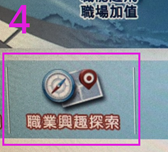 五、點選「諮詢及診斷紀錄」。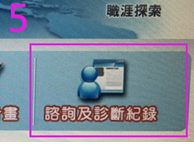 六、點選「歷次診斷結果」。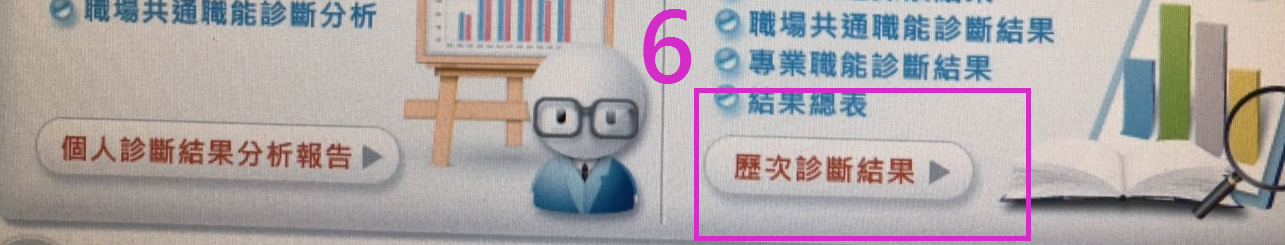 七、看到「UCAN16職涯類型歷次診斷結果」。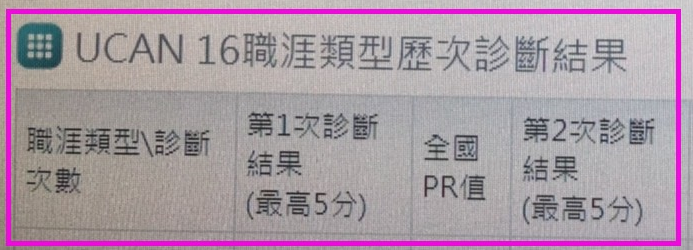 八、按右鍵列印。九、請攜帶歷次診斷結果請原屬學系/學程導師(或職涯輔導老師) 就UCAN測驗結果輔導面談後在空白處簽章及學生本人簽章。